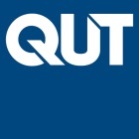 The John Stainton ScholarshipApplications close 11.59pm, Monday 8 March, 2021The John Stainton ScholarshipApplications close 11.59pm, Monday 8 March, 2021The John Stainton ScholarshipApplications close 11.59pm, Monday 8 March, 2021The John Stainton ScholarshipApplications close 11.59pm, Monday 8 March, 2021The John Stainton ScholarshipApplications close 11.59pm, Monday 8 March, 2021The John Stainton ScholarshipApplications close 11.59pm, Monday 8 March, 2021The John Stainton ScholarshipApplications close 11.59pm, Monday 8 March, 2021The John Stainton ScholarshipApplications close 11.59pm, Monday 8 March, 2021The John Stainton ScholarshipApplications close 11.59pm, Monday 8 March, 2021The John Stainton ScholarshipApplications close 11.59pm, Monday 8 March, 2021The John Stainton ScholarshipApplications close 11.59pm, Monday 8 March, 2021PART A – PERSONAL DETAILSPART A – PERSONAL DETAILSPART A – PERSONAL DETAILSPART A – PERSONAL DETAILSPART A – PERSONAL DETAILSPART A – PERSONAL DETAILSPART A – PERSONAL DETAILSPART A – PERSONAL DETAILSPART A – PERSONAL DETAILSPART A – PERSONAL DETAILSPART A – PERSONAL DETAILSPART A – PERSONAL DETAILSPART A – PERSONAL DETAILSFirst name:First name:First name:Last name:Last name:Student No.Student No.Student No.Course code / titleCourse code / titlePostal Address:Postal Address:Postal Address:State:State:State:Post Code:SuburbSuburbMobile:Mobile:Mobile:Home Phone:Home Phone:Email Address:Email Address:Email Address:PART B – SUPPORTING DOCUMENTSPART B – SUPPORTING DOCUMENTSPART B – SUPPORTING DOCUMENTSPART B – SUPPORTING DOCUMENTSPART B – SUPPORTING DOCUMENTSPART B – SUPPORTING DOCUMENTSPART B – SUPPORTING DOCUMENTSPART B – SUPPORTING DOCUMENTSPART B – SUPPORTING DOCUMENTSPART B – SUPPORTING DOCUMENTSPART B – SUPPORTING DOCUMENTSPART B – SUPPORTING DOCUMENTSPART B – SUPPORTING DOCUMENTSAlong with this application form the following documents are required to submit: your curriculum vitae (CV), including (where possible) any support materials which demonstrate achievements and/or evidence of creative enterprisea one-page proposal outlining your creative idea or enterprise and how you anticipate that this scholarship will enhance opportunities for youa statement of any equity disadvantage or hardship in further study - QUT Equity Scholarships will be utilised where applicable (not compulsory).Along with this application form the following documents are required to submit: your curriculum vitae (CV), including (where possible) any support materials which demonstrate achievements and/or evidence of creative enterprisea one-page proposal outlining your creative idea or enterprise and how you anticipate that this scholarship will enhance opportunities for youa statement of any equity disadvantage or hardship in further study - QUT Equity Scholarships will be utilised where applicable (not compulsory).Along with this application form the following documents are required to submit: your curriculum vitae (CV), including (where possible) any support materials which demonstrate achievements and/or evidence of creative enterprisea one-page proposal outlining your creative idea or enterprise and how you anticipate that this scholarship will enhance opportunities for youa statement of any equity disadvantage or hardship in further study - QUT Equity Scholarships will be utilised where applicable (not compulsory).Along with this application form the following documents are required to submit: your curriculum vitae (CV), including (where possible) any support materials which demonstrate achievements and/or evidence of creative enterprisea one-page proposal outlining your creative idea or enterprise and how you anticipate that this scholarship will enhance opportunities for youa statement of any equity disadvantage or hardship in further study - QUT Equity Scholarships will be utilised where applicable (not compulsory).Along with this application form the following documents are required to submit: your curriculum vitae (CV), including (where possible) any support materials which demonstrate achievements and/or evidence of creative enterprisea one-page proposal outlining your creative idea or enterprise and how you anticipate that this scholarship will enhance opportunities for youa statement of any equity disadvantage or hardship in further study - QUT Equity Scholarships will be utilised where applicable (not compulsory).Along with this application form the following documents are required to submit: your curriculum vitae (CV), including (where possible) any support materials which demonstrate achievements and/or evidence of creative enterprisea one-page proposal outlining your creative idea or enterprise and how you anticipate that this scholarship will enhance opportunities for youa statement of any equity disadvantage or hardship in further study - QUT Equity Scholarships will be utilised where applicable (not compulsory).Along with this application form the following documents are required to submit: your curriculum vitae (CV), including (where possible) any support materials which demonstrate achievements and/or evidence of creative enterprisea one-page proposal outlining your creative idea or enterprise and how you anticipate that this scholarship will enhance opportunities for youa statement of any equity disadvantage or hardship in further study - QUT Equity Scholarships will be utilised where applicable (not compulsory).Along with this application form the following documents are required to submit: your curriculum vitae (CV), including (where possible) any support materials which demonstrate achievements and/or evidence of creative enterprisea one-page proposal outlining your creative idea or enterprise and how you anticipate that this scholarship will enhance opportunities for youa statement of any equity disadvantage or hardship in further study - QUT Equity Scholarships will be utilised where applicable (not compulsory).Along with this application form the following documents are required to submit: your curriculum vitae (CV), including (where possible) any support materials which demonstrate achievements and/or evidence of creative enterprisea one-page proposal outlining your creative idea or enterprise and how you anticipate that this scholarship will enhance opportunities for youa statement of any equity disadvantage or hardship in further study - QUT Equity Scholarships will be utilised where applicable (not compulsory).Along with this application form the following documents are required to submit: your curriculum vitae (CV), including (where possible) any support materials which demonstrate achievements and/or evidence of creative enterprisea one-page proposal outlining your creative idea or enterprise and how you anticipate that this scholarship will enhance opportunities for youa statement of any equity disadvantage or hardship in further study - QUT Equity Scholarships will be utilised where applicable (not compulsory).Along with this application form the following documents are required to submit: your curriculum vitae (CV), including (where possible) any support materials which demonstrate achievements and/or evidence of creative enterprisea one-page proposal outlining your creative idea or enterprise and how you anticipate that this scholarship will enhance opportunities for youa statement of any equity disadvantage or hardship in further study - QUT Equity Scholarships will be utilised where applicable (not compulsory).Along with this application form the following documents are required to submit: your curriculum vitae (CV), including (where possible) any support materials which demonstrate achievements and/or evidence of creative enterprisea one-page proposal outlining your creative idea or enterprise and how you anticipate that this scholarship will enhance opportunities for youa statement of any equity disadvantage or hardship in further study - QUT Equity Scholarships will be utilised where applicable (not compulsory).Along with this application form the following documents are required to submit: your curriculum vitae (CV), including (where possible) any support materials which demonstrate achievements and/or evidence of creative enterprisea one-page proposal outlining your creative idea or enterprise and how you anticipate that this scholarship will enhance opportunities for youa statement of any equity disadvantage or hardship in further study - QUT Equity Scholarships will be utilised where applicable (not compulsory).PART C  - APPLICANT DECLARATIONPART C  - APPLICANT DECLARATIONPART C  - APPLICANT DECLARATIONPART C  - APPLICANT DECLARATIONPART C  - APPLICANT DECLARATIONPART C  - APPLICANT DECLARATIONPART C  - APPLICANT DECLARATIONPART C  - APPLICANT DECLARATIONPART C  - APPLICANT DECLARATIONPART C  - APPLICANT DECLARATIONPART C  - APPLICANT DECLARATIONPART C  - APPLICANT DECLARATIONPART C  - APPLICANT DECLARATIONBy submitting this application you declare that:to the best of your knowledge the information supplied herein is correct and complete; you acknowledge that the submission of incorrect or incomplete information may result in non-award of or cancellation of your scholarship at any stage;you authorise the University to obtain further information with respect to your application and, if necessary, provide information to education institutions and admission centres;you are aware of QUT's Privacy Statementyou are aware that this scholarship is governed by the attached terms and conditions.By submitting this application you declare that:to the best of your knowledge the information supplied herein is correct and complete; you acknowledge that the submission of incorrect or incomplete information may result in non-award of or cancellation of your scholarship at any stage;you authorise the University to obtain further information with respect to your application and, if necessary, provide information to education institutions and admission centres;you are aware of QUT's Privacy Statementyou are aware that this scholarship is governed by the attached terms and conditions.By submitting this application you declare that:to the best of your knowledge the information supplied herein is correct and complete; you acknowledge that the submission of incorrect or incomplete information may result in non-award of or cancellation of your scholarship at any stage;you authorise the University to obtain further information with respect to your application and, if necessary, provide information to education institutions and admission centres;you are aware of QUT's Privacy Statementyou are aware that this scholarship is governed by the attached terms and conditions.By submitting this application you declare that:to the best of your knowledge the information supplied herein is correct and complete; you acknowledge that the submission of incorrect or incomplete information may result in non-award of or cancellation of your scholarship at any stage;you authorise the University to obtain further information with respect to your application and, if necessary, provide information to education institutions and admission centres;you are aware of QUT's Privacy Statementyou are aware that this scholarship is governed by the attached terms and conditions.By submitting this application you declare that:to the best of your knowledge the information supplied herein is correct and complete; you acknowledge that the submission of incorrect or incomplete information may result in non-award of or cancellation of your scholarship at any stage;you authorise the University to obtain further information with respect to your application and, if necessary, provide information to education institutions and admission centres;you are aware of QUT's Privacy Statementyou are aware that this scholarship is governed by the attached terms and conditions.By submitting this application you declare that:to the best of your knowledge the information supplied herein is correct and complete; you acknowledge that the submission of incorrect or incomplete information may result in non-award of or cancellation of your scholarship at any stage;you authorise the University to obtain further information with respect to your application and, if necessary, provide information to education institutions and admission centres;you are aware of QUT's Privacy Statementyou are aware that this scholarship is governed by the attached terms and conditions.By submitting this application you declare that:to the best of your knowledge the information supplied herein is correct and complete; you acknowledge that the submission of incorrect or incomplete information may result in non-award of or cancellation of your scholarship at any stage;you authorise the University to obtain further information with respect to your application and, if necessary, provide information to education institutions and admission centres;you are aware of QUT's Privacy Statementyou are aware that this scholarship is governed by the attached terms and conditions.By submitting this application you declare that:to the best of your knowledge the information supplied herein is correct and complete; you acknowledge that the submission of incorrect or incomplete information may result in non-award of or cancellation of your scholarship at any stage;you authorise the University to obtain further information with respect to your application and, if necessary, provide information to education institutions and admission centres;you are aware of QUT's Privacy Statementyou are aware that this scholarship is governed by the attached terms and conditions.By submitting this application you declare that:to the best of your knowledge the information supplied herein is correct and complete; you acknowledge that the submission of incorrect or incomplete information may result in non-award of or cancellation of your scholarship at any stage;you authorise the University to obtain further information with respect to your application and, if necessary, provide information to education institutions and admission centres;you are aware of QUT's Privacy Statementyou are aware that this scholarship is governed by the attached terms and conditions.By submitting this application you declare that:to the best of your knowledge the information supplied herein is correct and complete; you acknowledge that the submission of incorrect or incomplete information may result in non-award of or cancellation of your scholarship at any stage;you authorise the University to obtain further information with respect to your application and, if necessary, provide information to education institutions and admission centres;you are aware of QUT's Privacy Statementyou are aware that this scholarship is governed by the attached terms and conditions.By submitting this application you declare that:to the best of your knowledge the information supplied herein is correct and complete; you acknowledge that the submission of incorrect or incomplete information may result in non-award of or cancellation of your scholarship at any stage;you authorise the University to obtain further information with respect to your application and, if necessary, provide information to education institutions and admission centres;you are aware of QUT's Privacy Statementyou are aware that this scholarship is governed by the attached terms and conditions.By submitting this application you declare that:to the best of your knowledge the information supplied herein is correct and complete; you acknowledge that the submission of incorrect or incomplete information may result in non-award of or cancellation of your scholarship at any stage;you authorise the University to obtain further information with respect to your application and, if necessary, provide information to education institutions and admission centres;you are aware of QUT's Privacy Statementyou are aware that this scholarship is governed by the attached terms and conditions.By submitting this application you declare that:to the best of your knowledge the information supplied herein is correct and complete; you acknowledge that the submission of incorrect or incomplete information may result in non-award of or cancellation of your scholarship at any stage;you authorise the University to obtain further information with respect to your application and, if necessary, provide information to education institutions and admission centres;you are aware of QUT's Privacy Statementyou are aware that this scholarship is governed by the attached terms and conditions.	   I certify that the information I have provided is true and correct. 	   I certify that the information I have provided is true and correct. 	   I certify that the information I have provided is true and correct. 	   I certify that the information I have provided is true and correct. 	   I certify that the information I have provided is true and correct. 	   I certify that the information I have provided is true and correct. 	   I certify that the information I have provided is true and correct. 	   I certify that the information I have provided is true and correct. 	   I certify that the information I have provided is true and correct. 	   I certify that the information I have provided is true and correct. 	   I certify that the information I have provided is true and correct. 	   I certify that the information I have provided is true and correct. 	   I certify that the information I have provided is true and correct. Signature:Date: Submit your application to: ci.scholarships@qut.edu.au More Information: Creative Industries Faculty Phone: 07 3138 0140 Email: ci.scholarships@qut.edu.au Web: https://www.qut.edu.au/study/fees-and-scholarships/scholarships/the-john-stainton-scholarship Submit your application to: ci.scholarships@qut.edu.au More Information: Creative Industries Faculty Phone: 07 3138 0140 Email: ci.scholarships@qut.edu.au Web: https://www.qut.edu.au/study/fees-and-scholarships/scholarships/the-john-stainton-scholarship Submit your application to: ci.scholarships@qut.edu.au More Information: Creative Industries Faculty Phone: 07 3138 0140 Email: ci.scholarships@qut.edu.au Web: https://www.qut.edu.au/study/fees-and-scholarships/scholarships/the-john-stainton-scholarship Submit your application to: ci.scholarships@qut.edu.au More Information: Creative Industries Faculty Phone: 07 3138 0140 Email: ci.scholarships@qut.edu.au Web: https://www.qut.edu.au/study/fees-and-scholarships/scholarships/the-john-stainton-scholarship Submit your application to: ci.scholarships@qut.edu.au More Information: Creative Industries Faculty Phone: 07 3138 0140 Email: ci.scholarships@qut.edu.au Web: https://www.qut.edu.au/study/fees-and-scholarships/scholarships/the-john-stainton-scholarship Submit your application to: ci.scholarships@qut.edu.au More Information: Creative Industries Faculty Phone: 07 3138 0140 Email: ci.scholarships@qut.edu.au Web: https://www.qut.edu.au/study/fees-and-scholarships/scholarships/the-john-stainton-scholarship Submit your application to: ci.scholarships@qut.edu.au More Information: Creative Industries Faculty Phone: 07 3138 0140 Email: ci.scholarships@qut.edu.au Web: https://www.qut.edu.au/study/fees-and-scholarships/scholarships/the-john-stainton-scholarship Submit your application to: ci.scholarships@qut.edu.au More Information: Creative Industries Faculty Phone: 07 3138 0140 Email: ci.scholarships@qut.edu.au Web: https://www.qut.edu.au/study/fees-and-scholarships/scholarships/the-john-stainton-scholarship Submit your application to: ci.scholarships@qut.edu.au More Information: Creative Industries Faculty Phone: 07 3138 0140 Email: ci.scholarships@qut.edu.au Web: https://www.qut.edu.au/study/fees-and-scholarships/scholarships/the-john-stainton-scholarship Submit your application to: ci.scholarships@qut.edu.au More Information: Creative Industries Faculty Phone: 07 3138 0140 Email: ci.scholarships@qut.edu.au Web: https://www.qut.edu.au/study/fees-and-scholarships/scholarships/the-john-stainton-scholarship Submit your application to: ci.scholarships@qut.edu.au More Information: Creative Industries Faculty Phone: 07 3138 0140 Email: ci.scholarships@qut.edu.au Web: https://www.qut.edu.au/study/fees-and-scholarships/scholarships/the-john-stainton-scholarship Submit your application to: ci.scholarships@qut.edu.au More Information: Creative Industries Faculty Phone: 07 3138 0140 Email: ci.scholarships@qut.edu.au Web: https://www.qut.edu.au/study/fees-and-scholarships/scholarships/the-john-stainton-scholarship Submit your application to: ci.scholarships@qut.edu.au More Information: Creative Industries Faculty Phone: 07 3138 0140 Email: ci.scholarships@qut.edu.au Web: https://www.qut.edu.au/study/fees-and-scholarships/scholarships/the-john-stainton-scholarship 